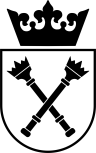 УНІВЕРСИТЕТ ЯГЕЛЛОНСЬКИЙ В КРАКОВІШКОЛА ПОЛЬСЬКОЇ МОВИ ТА КУЛЬТУРИ ПРАВИЛАПРОВЕДЕННЯ ЛІТНЬОГО ПІДГОТОВЧОГО КУРСУ ПОЛЬСЬКОЇ МОВИ ДЛЯ ПОДАЛЬШОГО НАВЧАННЯ В ВИЩИХ ОСВІТНІХ ЗАКЛАДАХ РЕСПУБЛІКИ ПОЛЬЩА – СТАЦИОНАРНЫЙ КУРСДати курсу: 21 червня-13 серпня 2021 року    			160 академічних годин, ціна – 3 250 злотихДати курсу: 21 червня-16 липня 2021 року   			80 академічних годин, ціна – 1 700 злотихДати курсу: 19 липня-13 серпня 2021 року   			80 академічних годин, ціна – 1 700 злотихЗасадою участі в курсі є ВІЛЬНЕ ВОЛОДІННЯ ОДНІЄЮ ЗІ СЛОВ’ЯНСЬКИХ МОВ (наприклад, українською, російською, чеською, словацькою)!У зв'язку з поступовим поліпшенням епідеміологічної ситуації у Польщі раді запропонувати вам також стаціонарну форму навчання у рамках проведеної в цьому році Літньої школи. Живі зустрічі з нашими лекторами - цією можливості ми з нетерпінням чекали протягом багатьох місяців. Перш ніж прийняти рішення про участь у стаціонарному курсі, будь ласка, перевірте, чи дозволяють вам діючі правила, що стосуються пандемії коронавіруса, безперешкодно в'їжджати до Польщі. Літня школа не несе відповідальності за зміни у правилах.1 – правила прийому та вимагані документиНа курс приймаються особи, що:- досягли 16-річного віку, - походять зі слов’янських країн вільно володіють (на рівні рідної мови) однією зі слов’янських мов. У випадку коли одна з вищезазначених мов не є рідною мовою кандитата, вимагається серифіковане підтвердження знання мови, - планують розпочати навчання в вищих освітніх закладах на території Республіки Польща.Необхідні документи для участі в підготовчому курсі мають бути надіслані (електронною поштою, поштою чи факсом): 1. заповнений формуляр на участь в підготовчому курсі,2. скан документу, що підтвердужє наявність страхового полісу на весь період курсу.Для зарахування неповнолітнього учасника (але особа, що досягла 16-річного віку) на підготовчий курс, учасник має надати наступні документи:1. заповнену анкету учасника,2.нотаріально завірену письмову згоду батьків/опікунів неповнолітньої особи на участь в підготовчому курсі,3. довідку про визначення опікуна неповнолітнього учасника на час проходження курсу. Довідка має бути заповнена батьками/юридичними опікунами неповнолітньої особи. Особа, яка приймає на себе повноваження опіки, має перебувати на території Республіки Польща на час проведення курсу. Особа, яка приймає на себе повноваження опіки, забов’язується забезпечувати опіку над неповнолітнім учасником курсу та надавати допомогу в разі виникнення непередбачуваних ситуацій. В разі виникнення непередбачуваних ситуації, особа, яка приймає на себе повноваження опіки, забов’язується прибути до Кракова протягом семи годин. Заява про визначення особи, яка приймає на себе повноваження опіки, повинна включати письмову згоду особи на прийняття повноважень опіки, підпис, дату, а також достовірні контактні дані.  У вартість навчання у Школі польської мови і культури не входить проживання та харчування. У разі проблем з пошуком житла, інформацію про канікулярну пропозицію студентських гуртожитків Ягеллонського університету ми надаємо індивідуально в електронному листі – рекомендуємо вам зв'язатися з нами.Повідомляємо, що для реєстрації участі у програмі Літньої школи вам необхідно відправити нам заповнений формуляр заяви і надати підтвердження негативного тесту на наявність у вас вірусу COVID-19, виконаного не раніше, ніж за 3 дні до початку курсу, або підтвердження проходження вами вакцинації (Фотокопію документа слід надіслати за адресу електронної пошти: plschool@uj.edu.pl). Під час проходження занять учасники будуть зобов'язані заповнити форму Заяви про стан здоров'я.2 – додаткова інформаціяПовна оплата повинна бути виконана: до 18 червня – за курси з 21 червня по 13 серпня і з 21 червня по 16 липня, до 11 липня – за курс з 19 липня по 13 серпня. Неоплата до визначеної дати веде до виключення особи зі списку учасників курсу.Після отримання заповненої анкети на участь у курсі Школа забов’язується надіслати підтвердження «про прийняття на підготовчий курс». Школа залишає за собою право анулювати курс на даному рівні, якщо група учасників на цьому рівні буде налічувати менше 5 осіб. 3 – обов’язки та відповідальністьШкола польської мови і культури при Ягеллонському університеті зобов'язується докласти усіх зусиль для організації дидактичної програми, яка налічує 80 або 160 академічних годин занять. Заняття будуть проводитися щодня з понеділка по п'ятницю з 8:00-11:15. 4 – роз'яснення Школа польської мови і культури Ягеллонського університету має право скасувати заплановані заняття або усю програму, особливо у ситуаціях, коли виникли причини, що не залежать від Школи, такі як: події, звані форс-мажорними обставинами (наприклад, пожежа, повінь, епідеміологічна загроза, надзвичайний стан, війна). У екстрених ситуаціях інформація про скасування занять або програми може бути надана по електронній пошті або по телефону. У разі скасування занять або програми Школа може відшкодувати пропорційну частину або всю оплату, з урахуванням адміністративних витрат. Школа не несе відповідальності за будь-які інші витрати, понесені учасником у зв'язку із участю у програмі, а також в разі скасування занять або усієї програми.